История   История цифровой фотографии, какой мы ее знаем, началась в 1950-х годах. В 1951 году первые цифровые сигналы были сохранены на магнитную ленту с помощью первого видеомагнитофона.[3] Шесть лет спустя, в 1957 году, Рассел Кирш создал первое цифровое изображение с помощью компьютера. Это был снимок его сына[4].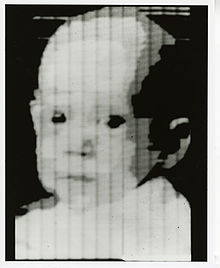 Первое цифровое изображение, созданное Расселом Киршем. Это изображение его сына УолденаПервым полупроводниковым датчиком изображения была ПЗС-матрица, изобретенная физиками Уиллардом С. Бойлом и Джорджем Э. Смитом в Bell Labs в 1969 году.[5] Исследуя процесс МОП, они поняли, что электрический заряд является аналогом магнитного пузырька и что его можно сохранить на крошечном МОП-конденсаторе. Поскольку изготовить ряд МОП-конденсаторов подряд было довольно просто, к ним подключили подходящее напряжение, чтобы заряд можно было переходить от одного к следующему.[6] ПЗС-матрица представляет собой полупроводниковую схему, которая позже была использована в первых цифровых видеокамерах для телевизионного вещания,[7] и ее изобретение было признано Нобелевской премией по физике в 2009 году.[8]Первое изображение Марса было сделано во время полета "Маринера-4" 15 июля 1965 года с помощью системы камер, разработанной NASA/ JPL. Позже, в 1976 году, спускаемый аппарат Mars Viking сделал цифровые снимки с поверхности Марса. Хотя это и не то, что мы обычно определяем как цифровую камеру, в ней использовался сопоставимый процесс. В нем использовалась трубка видеокамеры, за которой следовал дигитайзер, а не мозаика из твердотельных сенсорных элементов. В результате было получено цифровое изображение, которое было сохранено на ленте для последующей медленной передачи обратно на Землю.[9][10]Первая опубликованная цветная цифровая фотография была сделана в 1972 году Майклом Фрэнсисом Томпсетом с использованием технологии ПЗС-матрицы и была представлена на обложке журнала Electronics. Это была фотография его жены, Маргарет Томпсетт.[11] Cromemco Cyclops, цифровая камера, разработанная как коммерческий продукт и подключенная к микрокомпьютеру, была опубликована в февральском номере журнала Popular Electronics за 1975 год. В датчике изображения использовалась технология металл-оксид-полупроводник (MOS).Важным достижением в технологии сжатия цифровых изображений стало дискретное косинусное преобразование (DCT), метод сжатия с потерями, впервые предложенный Насиром Ахмедом, когда он работал в Университете штата Канзас в 1972 году.[12] Сжатие DCT используется в стандарте изображений JPEG, который был введен Объединенной группой фотографических экспертов в1992 год[13].Формат JPEG сжимает изображения до гораздо меньших размеров и стал наиболее широко используемым форматом файлов изображений.[14] Стандарт JPEG в значительной степени способствовал популяризации цифровой фотографии.[15]Первая автономная (портативная) цифровая камера была создана позже, в 1975 году Стивеном Сассоном из Eastman Kodak.[16][17] В камере Сассона использовались ПЗС-матрицы, разработанные Fairchild Semiconductor в 1973 году.[18]Камера весила 8 фунтов (3,6 кг), записывала черно-белые изображения на кассету, имела разрешение 0,01 мегапикселя (10 000 пикселей), и для получения первого изображения в декабре 1975 года потребовалось 23 секунды. Прототип камеры был техническим упражнением, не предназначенным для производства.[19] Хотя первая потребительская камера была выпущена Sony, Inc. только в 1981 году, была заложена основа для цифровой обработки изображений и фотографии.[20]Первой цифровой зеркальной камерой с одним объективом (DSLR) был прототип Nikon SVC, продемонстрированный в 1986 году, за которым последовал коммерческий Nikon QV-1000C, выпущенный в 1988 году.[21] Первой широко доступной цифровой камерой 1990 года стала Dycam Model 1; она также продавалась как Logitech Fotoman. Он использовал ПЗС-матрицу, сохранял изображения в цифровом виде и подключался непосредственно к компьютеру для загрузки изображений.[22] [23] [24] Первоначально предлагавшиеся профессиональным фотографам по высокой цене, к середине-концу 1990-х годов, благодаря технологическому прогрессу, цифровые камеры были широко доступны широкой публике.Появление цифровой фотографии также привело к культурным изменениям в области фотографии. В отличие от традиционной фотографии, для постпродакшена изображения больше не требовались темные помещения и опасные химические вещества - теперь изображения можно было обрабатывать и улучшать, сидя за экраном компьютера в собственном доме. Это позволило фотографам более творчески подходить к методам обработки и редактирования. По мере того, как эта область становилась все более популярной, виды цифровой фотографии и фотографы разнообразились. Цифровая фотография вывела саму фотографию из небольшого, несколько элитного круга, в тот, который охватывал многих людей.[25]Камерофон способствовал популяризации цифровой фотографии, наряду с Интернетом, социальными сетями[26] и форматом изображений JPEG.[15]Первые сотовые телефоны со встроенными цифровыми камерами были выпущены в 2000 году компаниями Sharp и Samsung.[27] Маленькие, удобные и простые в использовании телефоны с камерами сделали цифровую фотографию повсеместной в повседневной жизни широкой публики.